APPEL À PROJETS NATIONALPATRIMOINE ÉCRIT 2020ENGAGEMENT DU PORTEUR DE PROJETJe soussigné(e) (nom et prénom) :....................................................................représentant(e) légal(e) de (nom de la structure ou de la collectivité présentant le projet) :........................................................................................... et habilité(e) par la délibération du : …...............................................................ayant pris connaissance du règlement de l’appel à projets national Patrimoine écrit 2020, certifie exactes les informations du présent dossier de candidature, notamment en ce qui concerne le montage budgétaire du projet présenté, et m'engage à :informer le SLL et la DRAC concernée de toute difficulté rencontrée dans la réalisation du projet subventionné.fournir à l’issue du projet un rapport scientifique et financier. Le second sera accompagné de tous les justificatifs nécessaires (factures, feuilles de salaire, etc.).fournir à l’issue du projet les éléments nécessaires à l’intégration des données produites dans le cadre du projet dans les programmes régionaux ou nationaux existants (par exemple base bibliographique régionale, catalogue collectif de France, etc.) ainsi qu’une fiche descriptive des fonds concernés par le projet, destinée à être versée au Répertoire national des bibliothèques et fonds documentaires (RNBFD) du Catalogue collectif de France.Je suis informé(e) qu’en cas de non réalisation ou de réalisation partielle du projet, l’Etat demandera de procéder au remboursement des subventions attribuées qui n’auraient pas été employées ou employées à d’autres fins que celles stipulées dans le projet.						Fait à.................................., le..................................						Signature :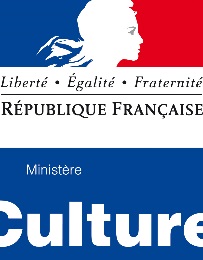 MINISTERE DE LA CULTUREDIRECTION GENERALE DES MEDIAS ET DES INDUSTRIES CULTURELLESSERVICE DU LIVRE ET DE LA LECTURE182, rue Saint Honoré, 75033 PARIS CEDEX 01